Межправительственный комитет по интеллектуальной собственности, генетическим ресурсам, традиционным знаниям и фольклоруТридцатая сессияЖенева, 30 мая – 3 июня 2016 г.резюме документовДокумент подготовлен СекретариатомНиже следует краткое описание документов, которые были или должны быть подготовлены к тридцатой сессии Межправительственного комитета по интеллектуальной собственности, генетическим ресурсам, традиционным знаниям и фольклору («Комитет» или «МКГР»), по состоянию на 26 апреля 2016 г.  Каждый из этих документов, равно как и любые дополнительные документы, будут размещены, по мере подготовки их окончательного варианта, на странице веб-сайта: http://www.wipo.int/meetings/en/details.jsp?meeting_id=39724. I.	РАБОЧИЕ ДОКУМЕНТЫ К ТРИДЦАТОЙ СЕССИИWIPO/GRTKF/IC/30/1 Prov. 2:  Проект повестки дня тридцатой сессииДанный документ содержит пункты повестки дня, предлагаемые на рассмотрение Комитета, и представляется ему с целью возможного принятия.WIPO/GRTKF/IC/30/2: Аккредитация некоторых организацийВ данном документе приводятся названия, контактная информация, а также цели и задачи организаций, которые обратились в Комитет с просьбой об аккредитации в качестве специальных наблюдателей на нынешней и будущих сессиях Комитета.WIPO/GRTKF/IC/30/3: Участие коренных и местных общин: Добровольный фондВ 2005 г. Генеральная Ассамблея ВОИС учредила Добровольный фонд ВОИС для аккредитованных коренных и местных общин.   Это решение было принято на основе документа WO/GA/32/6, в который впоследствии, в сентябре 2010 г., были внесены изменения Генеральной Ассамблеей ВОИС; в указанном документе излагаются цели и принципы деятельности Фонда.  Данный документ посвящен назначению Консультативного совета Фонда.  Необходимая информационная записка, содержащая подробные сведения относительно полученных взносов и бенефициаров, распространяется параллельно в качестве документа WIPO/GRTKF/IC/30/INF/4.WIPO/GRTKF/IC/30/4: Сводный документ, касающийся интеллектуальной собственности и генетических ресурсовГенеральная Ассамблея ВОИС в 2015 г. постановила, что МКГР «продолжит осуществление своей работы, уделяя особое внимание сокращению существующих пробелов на основе открытого и полного участия сторон, включая проведение переговоров на основе текстов, в целях достижения договоренности по международному правовому документу (документам) в области интеллектуальной собственности без предрешения характера результата (результатов), который обеспечит сбалансированную и эффективную охрану ГР, ТЗ и ТВК», что «работа Комитета в двухлетний период 2016 – 2017 гг. будет основываться на результатах уже проделанной им работы» и что Комитет будет «использовать все рабочие документы ВОИС, включая WIPO/GRTKF/IC/28/4, WIPO/GRTKF/IC/28/5 и WIPO/GRTKF/IC/28/6, а также любую другую информацию, предоставляемую государствами-членами, с применением подхода, основанного на фактах, включая исследования и примеры национального опыта, в том числе национальные законодательные акты и примеры охраняемых объектов и объектов, которые не предназначены для охраны; и информацию и предложения группы (групп) экспертов, которые могут быть созданы Комитетом, а также семинаров и практикумов по тематике МКГР, которые могут проводиться в рамках программы 4».   Документ WIPO/GRTKF/IC/29/4 был подготовлен к тридцатой сессии МКГР.  На своей двадцать девятой сессии МКГР постановил передать текст, содержащийся в приложении к документу WIPO/GRTKF/IC/29/4, исключив из него статью 2, на рассмотрение следующей сессии МКГР.  Во исполнение этого решения к данной сессии был подготовлен документ WIPO/GRTKF/IC/30/4.WIPO/GRTKF/IC/30/5:  Ориентировочный перечень нерешенных/отложенных вопросов для рассмотрения/урегулированияНа своей двадцать девятой сессии МКГР постановил передать на рассмотрение своей тридцатой сессии «Ориентировочный перечень нерешенных/отложенных вопросов для рассмотрения/урегулирования на следующей сессии», который был приложен к решениям его двадцать девятой сессии.  Во исполнение этого решения к данной сессии был подготовлен документ WIPO/GRTKF/IC/30/5.WIPO/GRTKF/IC/30/6: Совместная рекомендация по генетическим ресурсам и связанным с ними традиционным знаниямВ ходе двадцатой сессии МКГР, состоявшейся в феврале 2012 г., делегации Канады, Японии, Норвегии, Республики Кореи и Соединенных Штатов Америки представили совместную рекомендацию по генетическим ресурсам и связанным с ними традиционным знаниям.  Эта рекомендация была изложена в документе WIPO/GRTKF/IC/20/9/Rev.  Этот документ был повторно представлен соавторами на двадцать четвертой, двадцать шестой, двадцать седьмой, двадцать восьмой и двадцать девятой сессиях МКГР и распространен в качестве документов WIPO/GRTKF/IC/23/5, WIPO/GRTKF/24/5, WIPO/GRTKF/IC/26/5, WIPO/GRTKF/IC/27/6, WIPO/GRTKF/IC/28/7 and WIPO/GRTKF/IC/29/5, соответственно.  Соавторы предложения вновь представили его в качестве рабочего документа данной сессии.WIPO/GRTKF/IC/30/7: Совместная рекомендация об использовании баз данных для защитной охраны генетических ресурсов и традиционных знаний, связанных с генетическими ресурсамиВ ходе двадцать третьей сессии МКГР, состоявшейся в феврале 2013 г., делегациями Канады, Японии, Республики Кореи и Соединенных Штатов Америки была представлена совместная рекомендация об использовании баз данных для защитной охраны генетических ресурсов и традиционных знаний, связанных с генетическими ресурсами.  Это предложение было изложено в документе WIPO/GRTKF/IC/23/7. Совместная рекомендация была повторно представлена ее соавторами на двадцать четвертой, двадцать шестой, двадцать седьмой, двадцать восьмой и двадцать девятой сессиях МКГР в качестве документов WIPO/GRTKF/IC/24/7, WIPO/GRTKF/IC/26/6, WIPO/GRTKF/IC/27/7, WIPO/GRTKF/IC/28/8 и WIPO/GRTKF/IC/29/6, соответственно.  Соавторы предложения вновь представили его в качестве рабочего документа данной сессии.WIPO/GRTKF/IC/30/8: Предложение о мандате на проведение Секретариатом ВОИС исследования в отношении мер по недопущению ошибочной выдачи патентов и обеспечению соответствия действующим системам предоставления доступа и совместного пользования выгодамиВ ходе двадцать третьей сессии МКГР, состоявшейся в феврале 2013 г., делегациями Канады, Японии, Республики Кореи и Соединенных Штатов Америки было представлено предложение о мандате на проведение исследования в отношении мер по недопущению ошибочной выдачи патентов и обеспечению соответствия действующим системам предоставления доступа и совместного пользования выгодами.  Это предложение было изложено в документе WIPO/GRTKF/IC/23/6. Предложение было повторно представлено делегациями Канады, Японии, Республики Кореи, Российской Федерации и Соединенных Штатов Америки на двадцать четвертой сессии МКГР в качестве документа WIPO/GRTKF/IC/24/6 Rev., а затем повторно представлено делегациями Канады, Японии, Норвегии, Республики Кореи, Российской Федерации и Соединенных Штатов Америки на двадцать шестой, двадцать седьмой, двадцать восьмой и двадцать девятой сессиях МКГР в качестве документов  WIPO/GRTKF/IC/26/7, WIPO/GRTKF/IC/27/8, WIPO/GRTKF/IC/28/9 и WIPO/GRTKF/IC/29/7, соответственно.  Соавторы документов WIPO/GRTKF/IC/26/7, WIPO/GRTKF/IC/27/8, WIPO/GRTKF/IC/28/9 и WIPO/GRTKF/IC/29/7 вновь представили свое предложение в качестве рабочего документа данной сессии.II.	ИНФОРМАЦИОННЫЕ ДОКУМЕНТЫ К ТРИДЦАТОЙ СЕССИИWIPO/GRTKF/IC/30/INF/1 Prov.: Список участниковПроект списка участников будет распространен на тридцатой сессии Комитета.WIPO/GRTKF/IC/30/INF/2:  Краткое резюме документовНастоящий документ подготовлен в качестве неофициального справочника по документации Комитета.WIPO/GRTKF/IC/30/INF/3:  Проект программы тридцатой сессииВ соответствии с решением Комитета, принятым на его десятой сессии, в этом документе излагается предлагаемая программа и указывается возможное время для рассмотрения каждого пункта повестки дня.  Этот проект программы является всего лишь предварительным, а фактическая организация работы Комитета будет определяться Председателем и его членами в соответствии с правилами процедуры.WIPO/GRTKF/IC/30/INF/4: Добровольный фонд для аккредитованных коренных и местных общин: информационная записка о взносах и заявлениях об оказании финансовой поддержкиВ этом документе содержится информация, требуемая для отчетности перед Комитетом по деятельности Добровольного фонда для аккредитованных коренных и местных общин.  Правила изложены в приложении к документу WO/GA/32/6 в том виде, в каком они одобрены Генеральной Ассамблеей ВОИС на ее 32-ой сессии и впоследствии изменены Генеральной Ассамблеей ВОИС в сентябре 2010 г.  В частности в нем приводится информация о полученных или объявленных взносах и фактической финансовой поддержке, предоставленной представителям аккредитованных коренных и местных общин. WIPO/GRTKF/IC/30/INF/5: Информационная записка для дискуссионной группы местных и коренных общинВо исполнение решения Комитета, принятого на его седьмой сессии МКГР, каждая последующая сессия Комитета открывалась заседанием дискуссионной группы под председательством члена какой-либо коренной общины.   Такие заседания предваряли предыдущие 22 сессию Комитета.  В каждом случае представители коренных и местных общин выступали с презентациями по какой-то конкретной теме, связанной с переговорами в рамках МКГР.  Презентации доступны на веб-сайте ВОИС http://wipo.int/tk/en/igc/panels.html, а также с ними можно ознакомиться на портале коренных народов на веб-сайте ВОИС.  В данном документе изложены предлагаемые практические приготовления к заседанию дискуссионной группы на тридцатой сессии Комитета.WIPO/GRTKF/IC/30/INF/6:  Добровольный фонд для аккредитованных коренных и местных общин: решения, принятые Генеральным директором в соответствии с рекомендациями, вынесенными Консультативным советомВ данной информационной записке содержится информация для Комитета о решениях в отношении финансирования, которые будут приняты Генеральным директором в соответствии с рекомендацией, которую может одобрить Консультативный совет Добровольного фонда для аккредитованных коренных и местных общин на полях двадцать девятой сессии Комитета.WIPO/GRTKF/IC/30/INF/7: Глоссарий ключевых терминов, относящихся к интеллектуальной собственности, генетическим ресурсам, традиционным знаниям и традиционным выражениям культурыНа своей девятнадцатой сессии «Комитет предложил Секретариату обновить глоссарии, содержащиеся в документах WIPO/GRTKF/IC/19/INF/7 («Глоссарий ключевых терминов, относящихся к интеллектуальной собственности и традиционным выражениям культуры»), WIPO/GRTKF/IC/19/INF/8 («Глоссарий ключевых терминов, относящихся к интеллектуальной собственности и традиционным знаниям») и WIPO/GRTKF/IC/19/INF/9 («Глоссарий ключевых терминов, относящихся к интеллектуальной собственности и генетическим ресурсам»), объединив их в едином документе и опубликовав сводный глоссарий в качестве информационного документа к следующей сессии Комитета».   Данный документ представляется в качестве обновленного варианта сводного глоссария для рассмотрения на данной сессии. WIPO/GRTKF/IC/30/INF/8: Ресурсы, доступные на веб-сайте ВОИС по традиционным знаниям, традиционным выражениям культуры и генетическим ресурсамНа своей двадцатой сессии Комитет предложил Секретариату подготовить информационный документ, кратко характеризующий ресурсы, доступные на веб-сайте ВОИС по традиционным знаниям, традиционным выражениям культуры и генетическим ресурсам в качестве средства поддержки и активизации участия наблюдателей в его работе.   Данный документ содержит обновленную информацию о ресурсах, доступных на веб-сайте.WIPO/GRTKF/IC/30/INF/9:  Перечень ссылочных данных об информационных ресурсах , касающихся традиционных знаний, традиционных выражений культуры и генетических ресурсовНа своей двадцать девятой сессии МКГР постановил, чтобы «[в] отношении информационных ресурсов, которые участники сессий Комитета могут пожелать использовать в качестве справочных материалов при подготовке к сессиям Комитета:  […]государствам-членам и наблюдателям было предложено направить в Секретариат к 31 марта 2016 г. ссылочные данные о любых других информационных ресурсах, которые могут представлять интерес для участников сессий Комитета в качестве справочных материалов, с тем чтобы Секретариат довел такие сообщенные ссылочные данные, сведенные в единый список, до сведения участников тридцатой сессии Комитета в виде информационного документа».  Во исполнение этого решения ряд государств-членов и наблюдателей направили в Секретариат соответствующие сведения, и в настоящий документ включен перечень ссылочных данных об информационных ресурсах, касающихся традиционных знаний, традиционных выражений культуры и генетических ресурсов.WIPO/GRTKF/IC/30/INF/10: Отчет о технической экспертизе проектов документов ВОИС, посвященных генетическим ресурсам, традиционным знаниям и традиционным выражениям культуры, по ключевым вопросам, касающимся интеллектуальной собственности, выполненной профессором Джеймсом АнаейНа своей одиннадцатой сессии Постоянный форум Организации Объединенных Наций по вопросам коренных народов (UNPFII) рекомендовал, чтобы «ВОИС направила поручение о проведении экспертом, представляющим один из коренных народов, технической экспертизы, посвященной, прежде всего, проектам текстов, касающихся генетических ресурсов, традиционных знаний и традиционных выражений культуры, и направлении им комментариев по ней в Межправительственный комитет путем их размещения на Форуме.   Экспертиза должна быть проведена в рамках содействия защите прав человека, принадлежащих коренным народам».   По согласованию с Секретариатом UNPFII в 2014 г. Секретариат ВОИС поручил Джеймсу Анае, профессору законодательства и политики в области прав человека Университета Аризоны, Соединенные Штаты Америки, выполнить указанную техническую экспертизу на условиях исключительной ответственности автора за ее выводы.   Профессор Аная выполнил экспертизу в 2014 г. и представил отчет о ней Секретариату UNPFII.  Двадцать восьмого мая 2015 г. Секретариата UNPFII обратился к Секретариату ВОИС с просьбой представить Комитету отчет о технической экспертизе, выполненной профессором Анаей, в качестве информационного документа.  Во исполнение вышеизложенной просьбы на двадцать девятой сессии МКГР отчет о технической экспертизе был представлен в качестве информационного документа WIPO/GRTKF/IC/29/INF/10.  На данной сессии этот же отчет представлен в документе WIPO/GRTKF/IC/30/INF/10.WIPO/GRTKF/IC/30/INF/11:  Информация о Семинаре по интеллектуальной собственности и генетическим ресурсамПеред тридцатой сессией МКГР, а именно 26 и 27 мая 2016 г., будет проведен Семинар по интеллектуальной собственности и генетическим ресурсам.  В данном документе содержатся ссылки на выступления докладчиков и другая соответствующая информация о Семинаре.[Конец документа] 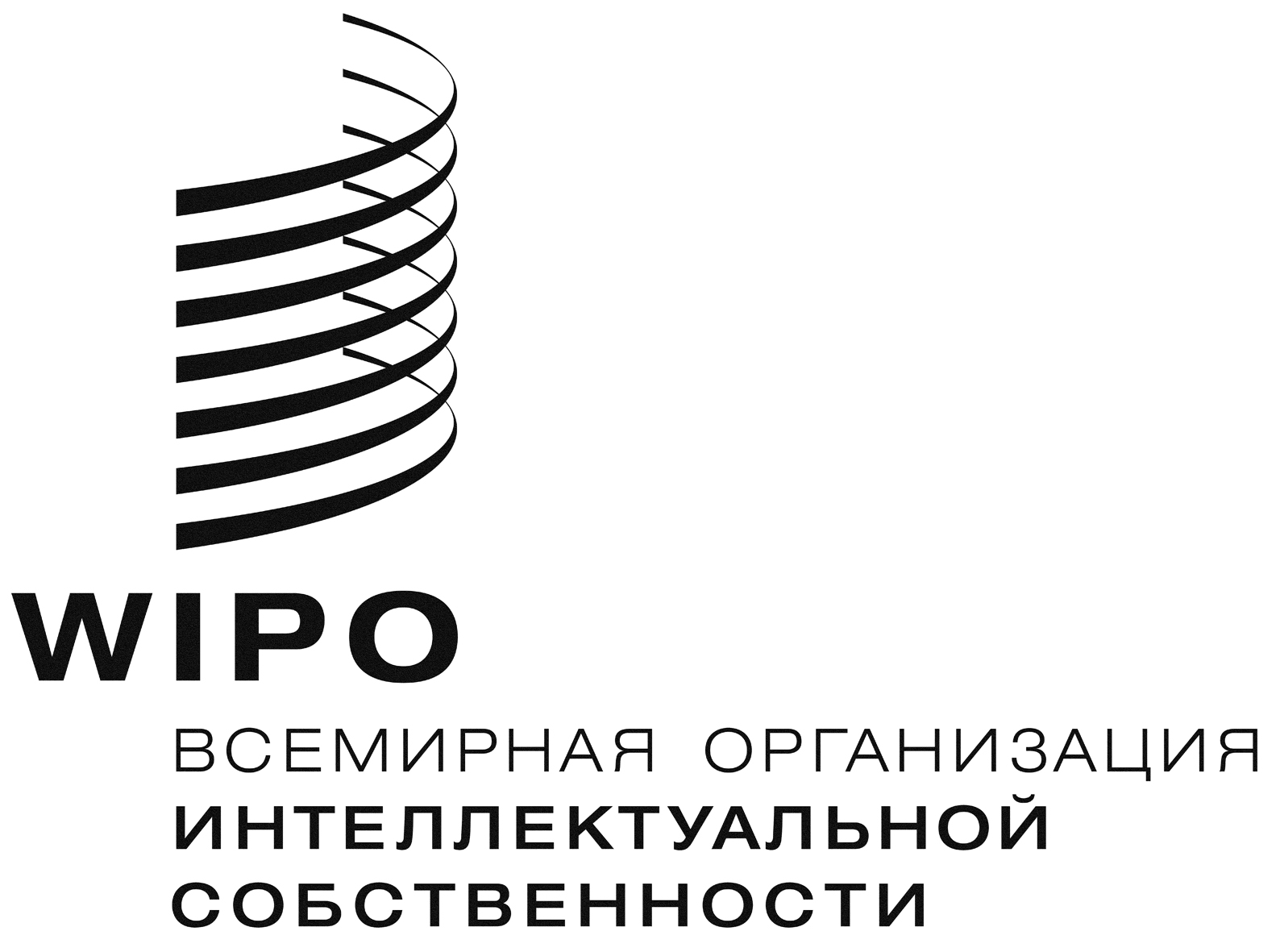 RWIPO/GRTKF/IC/30/INF/2  WIPO/GRTKF/IC/30/INF/2  WIPO/GRTKF/IC/30/INF/2  оригинал:  английскийоригинал:  английскийоригинал:  английскийДАТА:  26 апреля 2016 г.ДАТА:  26 апреля 2016 г.ДАТА:  26 апреля 2016 г.